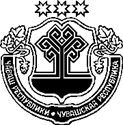 ЗАКОН ЧУВАШСКОЙ РЕСПУБЛИКИО ВНЕСЕНИИ ИЗМЕНЕНИЙ В ЗАКОН ЧУВАШСКОЙ РЕСПУБЛИКИ "О ПЕРЕРАСПРЕДЕЛЕНИИ ПОЛНОМОЧИЙ В ОБЛАСТИ ДОРОЖНОЙ ДЕЯТЕЛЬНОСТИ ПО ПРОЕКТИРОВАНИЮ, СТРОИТЕЛЬСТВУ, РЕКОНСТРУКЦИИ АВТОМОБИЛЬНЫХ ДОРОГ ОБЩЕГО ПОЛЬЗОВАНИЯ МЕСТНОГО ЗНАЧЕНИЯ МЕЖДУ ОРГАНАМИ МЕСТНОГО САМОУПРАВЛЕНИЯ ГОРОДСКИХ, СЕЛЬСКИХ ПОСЕЛЕНИЙ И МУНИЦИПАЛЬНЫХ РАЙОНОВ ЧУВАШСКОЙ РЕСПУБЛИКИ И ОРГАНАМИ ГОСУДАРСТВЕННОЙ ВЛАСТИ ЧУВАШСКОЙ РЕСПУБЛИКИ"ПринятГосударственным СоветомЧувашской Республики14 октября 2021 годаСтатья 1Внести в Закон Чувашской Республики от 29 декабря 2015 года № 84 "О перераспределении полномочий в области дорожной деятельности по проектированию, строительству, реконструкции автомобильных дорог общего пользования местного значения между органами местного самоуправления городских, сельских поселений и муниципальных районов Чувашской Республики и органами государственной власти Чувашской Республики" (газета "Республика", 2016, 13 января; 2020, 9 декабря) следующие изменения:в наименовании слова "и муниципальных районов" заменить словами ", муниципальных районов и муниципальных округов";в статье 1 после слов "пунктом 5 части 1 статьи 9" дополнить словами ", пунктом 5 части 1 статьи 10", слова "и муниципальных районов" заменить словами ", муниципальных районов и муниципальных округов";статью 3 изложить в следующей редакции:"Статья 3.	Перераспределение полномочий органов местного самоуправления муниципальных районов, муниципальных округов Чувашской РеспубликиУполномоченный орган осуществляет полномочия органов местного самоуправления муниципальных районов, муниципальных округов Чувашской Республики (далее – муниципальные районы, муниципальные округа) 
в области дорожной деятельности по проектированию, строительству, реконструкции автомобильных дорог общего пользования местного значения вне границ населенных пунктов в границах муниципального района, а также 
в границах муниципального округа.";в статье 5:а) часть 1 изложить в следующей редакции:"1. Полномочия, предусмотренные статьями 2 и 3 настоящего Закона, перераспределяются между органами местного самоуправления поселений, муниципальных районов, муниципальных округов и органами государственной власти Чувашской Республики сроком до 31 декабря 2026 года.";б) часть 3 изложить в следующей редакции:"3. Уставы и иные муниципальные нормативные правовые акты поселений, муниципальных районов и муниципальных округов, регулирующие осуществление полномочий, предусмотренных статьями 2 и 3 настоящего Закона, действуют в части, не противоречащей настоящему Закону и иным нормативным правовым актам Чувашской Республики.".Статья 2Настоящий Закон вступает в силу с 1 января 2022 года.г. Чебоксары22 октября 2021 года№ 62ГлаваЧувашской Республики–  О. Николаев